Муниципальное бюджетное общеобразовательное учреждениеСуховская средняя общеобразовательная школа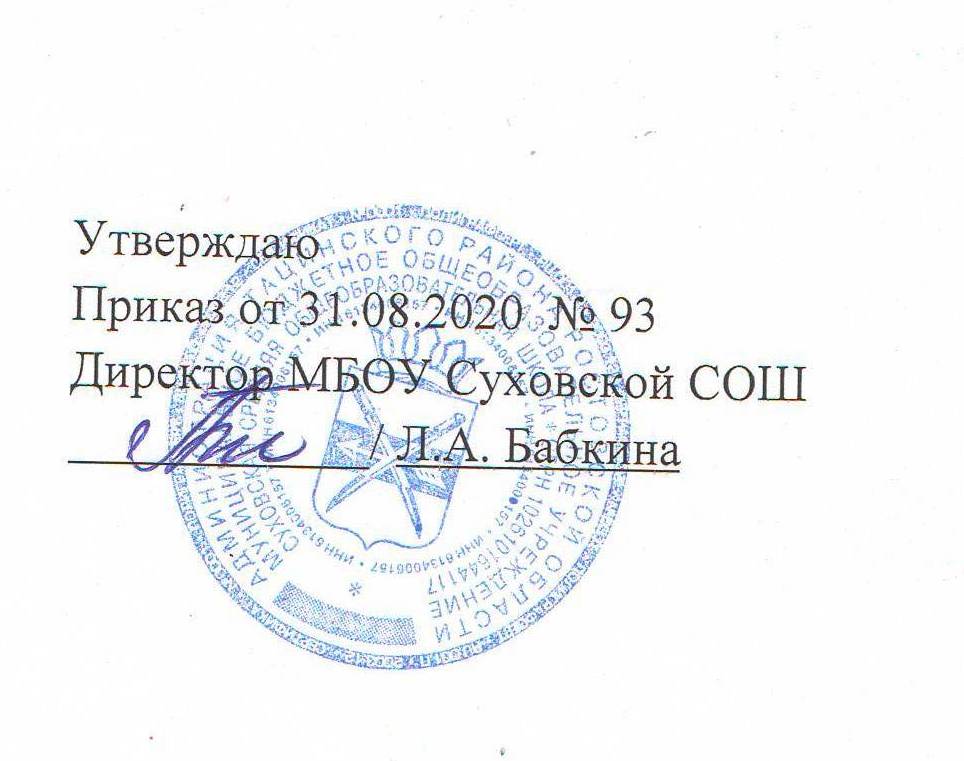 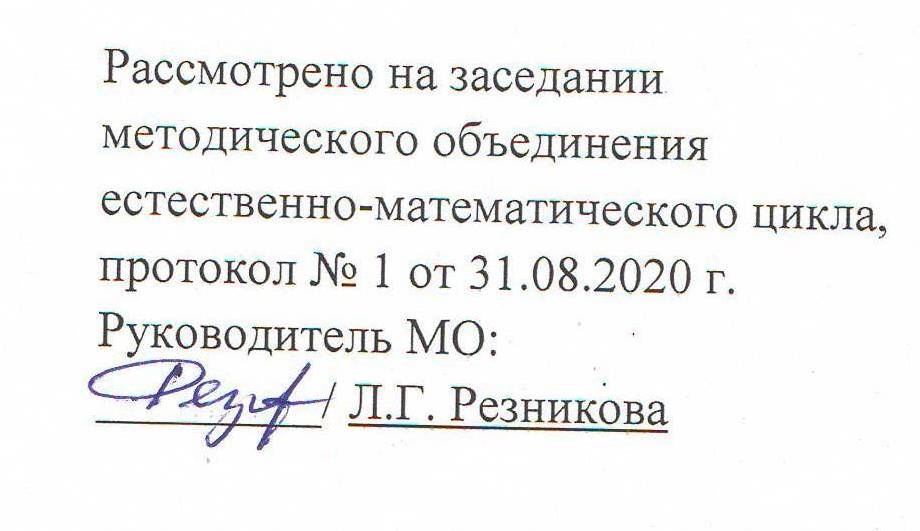 РАБОЧАЯ ПРОГРАММАпо математике 6 классУчитель: Бабкина Лариса Александровна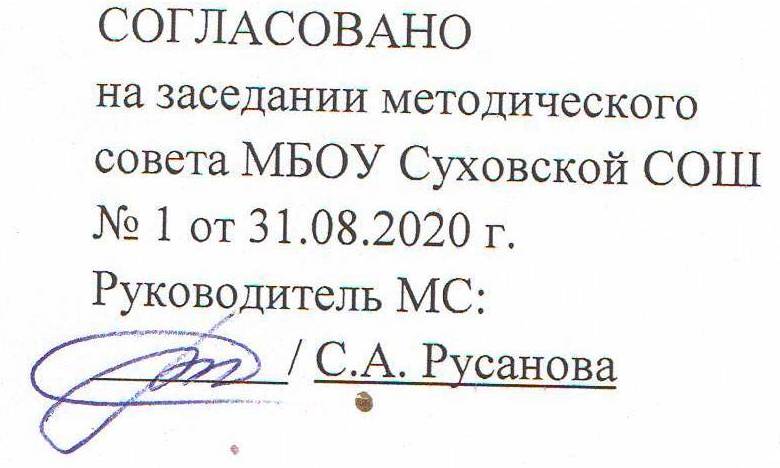 2020 годПЛАНИРУЕМЫЕ РЕЗУЛЬТАТЫ ОСВОЕНИЯУЧЕБНОГО КУРСАИзучение математики по данной программе способствует формированию у учащихся личностных, метапредметных и предметных результатов обучения, соответствующих требованиям федерального государственного образовательного стандарта основного общего образования.Личностные результаты:воспитание российской гражданской идентичности: патриотизма, уважения к Отечеству, осознания вклада отечественных ученых в развитие мировой науки;ответственное отношение к учению, готовность и способность обучающихся к саморазвитию и самообразованию на основе мотивации к обучению и познанию;осознанный выбор и построение дальнейшей индивидуальной траектории образования на базе ориентировки в мире профессий и профессиональных предпочтений с учетом устойчивых познавательных интересов, а также на основе формирования уважительного отношения к труду, развитие опыта участия в социально значимом труде;умение контролировать процесс и результаты учебной и математической деятельности;критичность мышления, инициатива, находчивость, активность при решении математических задач.Метапредметные результаты:умение самостоятельно определять цели своего обучения, ставить и формулировать для себя новые задачи в учебе, развивать мотивы и интересы своей познавательной деятельности;умение соотносить свои действия с планируемыми результатами, осуществлять контроль своей деятельности в процессе достижения результата, определять способы действий в рамках предложенных условий и требований, корректировать свои действия с изменяющейся ситуацией;умения определять понятия, создавать обобщения, устанавливать аналогии , классифицировать, самостоятельно выбирать основания и критерии для классификации;умение устанавливать причинно-следственные связи, строить логические рассуждения, умозаключения (индуктивное, дедуктивное, и по аналогии) и делать выводы;развитие компетентности в области использования информационно-коммуникационных технологий;первоначальное представление об идеях и о методах математики как универсальном языке науки и техники, о средстве моделирования явлений и процессов;умение видеть математическую задачу в контексте проблемной ситуации в других дисциплинах, в окружающей жизни;умение находить в различных источниках информацию, необходимую для решения математических проблем, и представлять ее в понятной форме, принимать решение в условиях неполной или избыточной, точной или вероятностной информации;умение понимать и использовать математические средства наглядности (графики, таблицы, схемы и т.д.) для иллюстрации, интерпретации, аргументации;умение выдвигать гипотезы при решении задач, понимать необходимость их проверки;понимание сущности алгоритмических предписаний и умение действовать в соответствии с предложенным алгоритмом.Предметные результаты:осознание значения математики для повседневной жизни человека;представление о математической науке как сфере математической деятельности, об этапах ее развития, о ее значимости для развития цивилизации;развитие умение работать с учебным математическим текстом (анализировать, извлекать необходимую информацию), точно и грамотно выражать свои мысли с применением математической терминологии и символики, проводить классификации, логические обоснования;владение базовым понятийным аппаратом по основным разделам содержания;практически значимые математические умения и навыки, их применение к решению математических и нематематических задач, предполагающее умение:выполнять вычисления с натуральными числами, обыкновенными и десятичными дробями, положительными и отрицательными числами;решать текстовые задачи арифметическим способом и с помощью составления и решения уравнений;изображать фигуры на плоскости;использовать геометрический «язык» для описания предметов окружающего мира;измерять длины отрезков, величины углов, вычислять площади и объемы фигур;распознавать и изображать равные и симметричные фигуры;проводить несложные практические вычисления с процентами, использовать прикидку и оценку; выполнять необходимые измерения;использовать буквенную символику для записи общих утверждений, формул, выражений, уравнений;строить на координатной плоскости точки по заданным координатам, определять координаты точек;читать и использовать информацию, представленную в виде таблицы, диаграммы (столбчатой или круговой), в графическом виде;решать простейшие комбинаторные задачи перебором возможных вариантов.АрифметикаПо окончании изучения курса учащийся научится: понимать особенности десятичной системы счисления; использовать понятия, связанные с делимостью натуральных чисел; выражать числа в эквивалентных формах, выбирая наиболее подходящую в зависимости от конкретной ситуации; сравнивать и упорядочивать рациональные числа; выполнять вычисления с рациональными числами, сочетая устные и письменные приёмы вычислений, применение калькулятора; использовать понятия и умения, связанные с пропорциональностью величин, процентами, в ходе решения математических задач и задач из смежных предметов, выполнять несложные практические расчёты; анализировать графики зависимостей между величинами (расстояние, время; температура и т.п.).Учащийся получит возможность: познакомиться с позиционными системами счисления с основаниями, отличными от 10; углубить и развить представления о натуральных числах и свойствах делимости; научиться использовать приёмы, рационализирующие вычисления, приобрести навык контролировать вычисления, выбирая подходящий для ситуации способ.Числовые и буквенные выражения. УравненияПо окончании изучения курса учащийся научится: выполнять операции с числовыми выражениями; выполнять преобразования буквенных выражений (раскрытие скобок, приведение подобных слагаемых); решать линейные уравнения, решать текстовые задачи алгебраическим методом.Учащийся получит возможность: развить представления о буквенных выражениях и их преобразованиях; овладеть специальными приёмами решения уравнений, применять аппарат уравнений для решения как текстовых,  так и  практических задачГеометрические фигуры. Измерение геометрических величинПо окончании изучения курса учащийся научится: распознавать на чертежах, рисунках, моделях и в окружающем мире плоские и пространственные геометрические фигуры и их элементы; строить углы, определять их градусную меру; распознавать и изображать развёртки куба, прямоугольного параллелепипеда, правильной пирамиды, цилиндра и конуса; определять по линейным размерам развёртки фигуры линейные размеры самой фигуры и наоборот; вычислять объём прямоугольного параллелепипеда и куба.Учащийся получит возможность:Научитьсявычислять объём пространственных геометрических фигур, составленных из прямоугольных параллелепипедов; углубить и развить представления о пространственных геометрических фигурах;научиться  применять понятие развёртки для выполнения практических расчётов.Элементы статистики, вероятности. Комбинаторные задачиПо окончании изучения курса учащийся научится: использовать простейшие способы представления и анализа статистических данных; решать комбинаторные задачи на нахождение количества объектов или комбинаций.Учащийся получит возможность: приобрести первоначальный опыт организации сбора данных при проведении опроса общественного мнения, осуществлять их анализ, представлять результаты опроса в виде таблицы, диаграммы; научиться некоторым специальным приёмам решения комбинаторных задач. СОДЕРЖАНИЕ УЧЕБНОГО КУРСАДроби и проценты (20 ч)Вычисления с дробями. Основные задачи на дроби. Что такое процент. Столбчатые и круговые диаграммы.Основные цели: Выполнять вычисления с дробями. Преобразовывать, сравнивать и упорядочивать обыкновенные дроби. Решать текстовые задачи на дроби и проценты. Исследовать числовые закономерности.Прямые на плоскости и в пространстве(7 ч)Пересекающиеся и параллельные прямые. Расстояние.Основные цели: Распознавать случаи взаимного расположения двух прямых. Изображать две пересекающиеся прямые, строить прямую, перпендикулярную данной, параллельную данной. Измерять расстояние между двумя точками, от точки до прямой, между параллельными прямыми.Десятичные дроби (9 ч)Какие дроби называются десятичными. Перевод обыкновенной дроби в десятичную. Сравнение десятичных дробей.Основные цели:Записывать и читать десятичные дроби. Изображать десятичные дроби на координатной прямой. Представлять обыкновенные дроби в виде десятичных.  Сравнивать и упорядочивать десятичные дроби.Выражать одни единицы измерения в других.Действия с десятичными дробями  (27 ч)Сложение и вычитание десятичных дробей. Умножение и деление на 10, 100, 100 и т.д. Умножение и деление десятичных дробей. Округление десятичных дробей.Основные цели: Применять свойства арифметических действий для рациональных вычислений. Выполнять прикидку и оценку результатов. Решать текстовые задачи арифметическим способом, используя различные зависимости между величинами.Окружность  (9 ч)Прямая и окружность. Две окружности на плоскости. Построение треугольника. Круглые тела.Основные цели: Распознавать различные случаи взаимного расположения прямой и окружности, двух окружностей, изображать их. Исследовать свойства круглых тел, описывать их свойства. Отношения и проценты  (17 ч)Что такое отношение. Отношение величин. Масштаб. Проценты и десятичные дроби. Главная задача на проценты. Выражение отношения в процентах.Основные цели: Находить отношения чисел и величин. Решать задачи, связанные с отношением величин, в том числе задачи практического характера. Решать задачи на проценты.Выражения. Формулы. Уравнения  (15 ч)О математическом языке. Буквенные выражения и числовые  подстановки. Составление формул и вычисления по формулам. Формулы длины окружности, площади круга и объема шара. Что такое уравнение.Основные цели: Использовать буквы для записей математических выражений. Составлять буквенные выражения по условию задачи. Вычислять числовое значение буквенного выражения.Симметрия  (8 ч)Осевая симметрия. Ось симметрии фигуры. Центральная симметрия.Основные цели: Находить в окружающем мире плоские и пространственные симметричные фигуры. Находить центр симметрии  фигуры. Формулировать свойства фигур, симметричных относительно точки, исследовать их свойства.Целые числа  (13 ч)Какие числа называются целыми. Сравнение целых чисел. Сложение целых чисел. Вычитание целых чисел. Умножение и деление целых чисел.Основные цели: Сравнивать, упорядочивать целые числа. Формулировать правила вычисления с целыми числами, находить значение числовых и буквенных выражений.Рациональные числа  (17 ч)Какие числа называют рациональными. Сравнение рациональных чисел. Модуль числа. Сложение и вычитание рациональных чисел. Умножение и деление рациональных чисел. Координаты.Основные цели: Моделировать с помощью координатной прямой отношения «больше», «меньше» для рациональных чисел. Сравнивать и упорядочивать рациональные числа.  Находить значения буквенных выражений.Многоугольники и многогранники (9 ч)Параллелограмм. Правильные многоугольники. Площади. Призма.Основные цели: Распознавать на чертежах рисунках в окружающем мире параллелограммы, правильные многоугольники. Изображать геометрические фигуры и их конфигурации.Множества. Комбинаторика (8 ч)Понятие множества. Операции над множествами. Решение комбинаторных задач.Основные цели: Решать комбинаторные задачи с помощью перебора  возможных вариантов, в том числе, путем построения дерева возможных вариантов. Строить теоретико-множественные модели некоторых видов комбинаторных задач.Повторение  (11ч)Основные цели: обобщение и систематизация полученных знаний.КАЛЕНДАРНО-ТЕМАТИЧЕСКОЕ ПЛАНИРОВАНИЕНаименование рабочей программы Аннотация к рабочей программеРабочая программа по предмету «Математика»Класс «6»ФГОС ОООРабочая программа составлена на основе:- федерального государственного образовательного стандарта основного общего образования;- авторской программы «Рабочая программа «Математика. Предметная линия учебников «Сферы» для 5-6 классов»», авторы: Е.А.Бунимович, Л.В.Кузнецова, С.С.Минаева  – М.: Просвещение, 2014г.;- требований Основной общеобразовательной программы ООО МБОУ Суховской СОШ;- федерального перечня учебников, рекомендованных  Министерством образования и науки РФ к использованию при реализации имеющих государственную аккредитацию образовательных программ начального общего, основного общего, среднего общего образования на 2020 – 2021 учебный год; - примерного учебного плана для образовательных учреждений Ростовской области на 2020 – 2021 учебный год, реализующих основные общеобразовательные программы;- учебного плана МБОУ Суховской СОШ на 2020-2021 учебный год;- положения о рабочей программе МБОУ Суховской СОШРабочая программа по предмету «Математика»Класс «6»ФГОС ОООУчебники: Е.А.Бунимович, Г.В.Дорофеев, С.Б.Суворова и др. Математика. Арифметика. Геометрия 6 класс: учебник для общеобразовательных организаций с приложением на электронном носителе - М.: Просвещение, 2017.Рабочая программа по предмету «Математика»Класс «6»ФГОС ОООКоличество   часов:  рабочая программа рассчитана на 5 учебных часов в неделю, общий объем – 170 часов в годРабочая программа по предмету «Математика»Класс «6»ФГОС ОООЦели программы: • продолжение формирования центральных математических понятий (число, величина, геометрическая фигура), обеспечивающих преемственность и перспективность математического образования школьников;• подведение учащихся на доступном для них уровне к осознанию взаимосвязи математики и окружающего мира, пониманию математики, как части общей культуры человечества;• развитие интеллектуальных и творческих способностей учащихся, познавательной активности, критичности мышления, интереса к изучению математики;• формирование умения извлекать информацию, новое знание, работать с учебным математическим текстом. № урокаТемаДатаДата № урокаТемапо плануфактическиГлава 1. Дроби и проценты. (20ч)(20ч)1Понятие дроби. Основное свойство дроби02.092Сравнение дробей02.093Сложение и вычитание дробей03.094Арифметические действия с дробями04.095Арифметические действия с дробями07.096Задачи на совместную работу09.097Многоэтажные дроби09.098Нахождение части от числа10.099Нахождение числа по его части11.0910Какую часть одно число составляет от другого14.0911Решение задач на дроби16.0912Что такое процент16.0913Нахождение процента от величины17.0914Нахождение процента от величины18.0915Решение задач на проценты21.0916Решение задач на проценты23.0917Чтение диаграмм23.0918Построение диаграмм24.0919Обобщающий урок по теме «Дроби и проценты»25.0920Контрольная работа №1 «Дроби и проценты»28.09Глава 2. Прямые на плоскости и   в пространстве (7ч)(7ч)21Вертикальные углы30.0922Перпендикулярные прямые30.0923Параллельные прямые1.1024Прямые в пространстве2.1025Расстояние от точки до фигуры5.1026Расстояние между параллельными прямыми7.1027Проверочная работа №2 «Прямые на плоскости и   в пространстве»7.10Глава 3. Десятичные дроби(9 ч)(9 ч)28Десятичная запись дробей8.1029Десятичные дроби9.1030Десятичные дроби и метрическая система мер12.1031Представление обыкновенных дробей в  виде десятичных14.1032Совместные действия с обыкновенными и десятичными дробями.14.1033Сравнение десятичных дробей15.1034Сравнение обыкновенной дроби и десятичной16.1035Обобщающий урок по теме «Десятичные дроби»19.1036Контрольная работа №3 «Десятичные дроби»21.10Глава 4. Действия с десятичными дробями (27 ч)(27 ч)37Сложение и вычитание десятичных дробей.21.1038Сложение и вычитание десятичных дробей.22.1039Действия с обыкновенными и десятичными дробями23.1040Действия с десятичными и обыкновенными дробями26.1041Решение задач4.1142Умножение  десятичной  дроби на 1 с нулями4.1143Деление десятичной  дроби на1 с нулями5.1144Умножение и деление десятичной  дроби на1 с нулями6.1145Умножение десятичной дроби на десятичную дробь9.1146Умножение десятичной дроби на десятичную дробь11.1147Умножение десятичной дроби на обыкновенную дробь11.1148Разные действия с десятичными дробями12.1149Разные действия с десятичными дробями13.1150Разные действия с десятичными дробями16.1151Деление десятичной дроби на натуральное число18.1152Деление десятичной дроби на десятичную дробь18.1153Деление десятичной дроби на десятичную дробь19.1154Деление десятичной дроби на десятичную дробь20.1155Вычисление частного десятичных дробей в общем случае23.1156Разные действия с десятичными дробями25.1157Задачи на движение25.1158Задачи на движение26.1159Округление по смыслу27.1160Округление по правилу30.1161Обобщающий урок по теме «Действия с десятичными дробями»2.1262Обобщающий урок по теме «Действия с десятичными дробями»2.1263Контрольная работа №4 «Действия с десятичными дробями»3.12Глава 5. Окружность(9 ч)(9 ч)64Взаимное расположение прямой и окружности4.1265Касательная к окружности7.1266Две окружности 9.1267Точки, равноудаленные от концов отрезка9.1268Построение треугольника по трем сторонам10.1269Неравенство треугольников 11.1270Круглые тела14.1271Обобщающий урок по теме «Окружность»16.1272Проверочная работа №5 «Окружность»16.12Глава 6. Отношения и проценты(17 ч)(17 ч)73Что называют отношением двух чисел 17.1274Деление в данном отношении18.1275Отношение величин21.1276 Масштаб23.1277Представление процента десятичной дробью23.1278Выражение дроби в процентах24.1279Решение задач25.1280Вычисление процентов от заданной величины28.1281Нахождение величины по ее проценту30.1282Увеличение и уменьшение величины на несколько процентов30.1283Решение задач13.0184Сколько процентов одно число составляет от другого13.0185Решение задач14.0186Решение задач15.0187Решение задач18.0188Обобщающий урок по теме «Отношения и проценты»20.0189Контрольная работа №6 «Отношения и проценты»20.01Глава 7. Выражения. Формулы. Уравнения. (15ч)(15ч)90Математические выражения21.0191Математические предложения22.0192Числовое значение буквенного выражения25.0193Числовое значение буквенного выражения27.0194Некоторые геометрические формулы27.0195Разные формулы28.0196Работаем с формулами29.0197Формула длины окружности, площади круга и объема шара.1.0298Формула длины окружности, площади круга и объема шара3.0299Уравнение как способ перевода условия задачи на математический язык3.02100Что такое уравнение.4.02101Решение задач с помощью уравнений5.02102Решение задач с помощью уравнений8.02103Обобщающий урок по теме «Выражения. Формулы. Уравнения.»10.02104Контрольная работа №7 «Выражения. Формулы. Уравнения»10.02Глава8. Симметрия(8 ч)(8 ч)105Точка, симметричная относительно прямой11.02106Симметрия и равенство12.02107Симметричная фигура15.02108Ось симметрии фигуры.17.02109Симметрия относительно точки17.02110Центр симметрии фигуры18.02111Обобщающий урок по теме «Симметрия»19.02112Контрольная работа №8 «Симметрия»22.02Глава 9. Целые числа(13ч)(13ч)113Какие числа называют целыми.24.02114Ряд целых чисел. Координатная прямая24.02115Сравнение целых чисел.25.02116Сложение целых чисел.26.02117Сложение целых чисел.1.03118Вычитание целых чисел.3.03119Вычитание целых чисел.3.03120Сложение  и вычитание целых чисел.4.03121Умножение  целых чисел.5.03122Деление целых чисел.8.03123Совместные действия с целыми числами10.03124Обобщающий урок по теме «Целые числа»10.03125Контрольная работа №9 «Целые числа»11.03Глава 10. Рациональные числа(17 ч)(17 ч)126Рациональные числа12.03127Координатная прямая15.03128Сравнение чисел17.03129Модуль числа17.03130Сравнение рациональных чисел. 18.03131Сложение  рациональных чисел.19.03132Вычитание рациональных чисел.22.03133Сложение и вычитание рациональных чисел.1.04134Умножение и деление рациональных чисел.2.04135Что можно делать со знаком «-» перед дробью5.04136Все действия с рациональными числами7.04137Что такое координаты7.04138Координатная плоскость8.04139Координатная плоскость9.04140Координатная плоскость12.04141Обобщающий урок по теме «Рациональные числа»14.04142Контрольная работа №10 «Рациональные числа»14.04Глава 11. Многоугольники и многогранники(9 ч)(9 ч)143Параллелограмм15.04144Виды параллелограммов16.04145Правильные многоугольники19.04146Правильные многоугольники.21.04147Равновеликие и равносоставленные фигуры21.04148Площадь параллелограмма и треугольника22.04149Призма.23.04150Обобщающий урок по теме «Многоугольники и многогранники»26.04151Контрольная работа  №11 «Многоугольники и многогранники»28.04Глава 12. Множества. Комбинаторика(8 ч)(8 ч)152Понятие множества.28.04153Подмножества29.04154Пересечение и объединение множеств30.04155Разбиение множества3.05156Решение комбинаторных задач.5.05157Решение комбинаторных задач.5.05158Решение комбинаторных задач.6.05159Решение комбинаторных задач.7.05Повторение(11ч)(11ч)160Вычисление с рациональными числами10.05161Нахождение значения буквенного выражения.12.05162Решение уравнений.12.05163Промежуточная аттестация13.05164Решение задач с помощью уравнений.14.05165Решение задач на проценты.17.05166Итоговая контрольная работа19.05167Решение задач на движение.19.05168Решение задач на движение.20.05169Решение задач на движение.21.05170Решение задач на движение.24.05